Приложение № 1 к письму Главы города от «___»____________ № __________«Приложение № 1к решению Красноярского городского Совета депутатов 	от _________ № _______Изменение в Карту градостроительного зонирования территории городского округа город Красноярскв районе размещения объекта регионального значения «Парк-музей освоения Севера» в  г. Красноярске (остров Молокова)»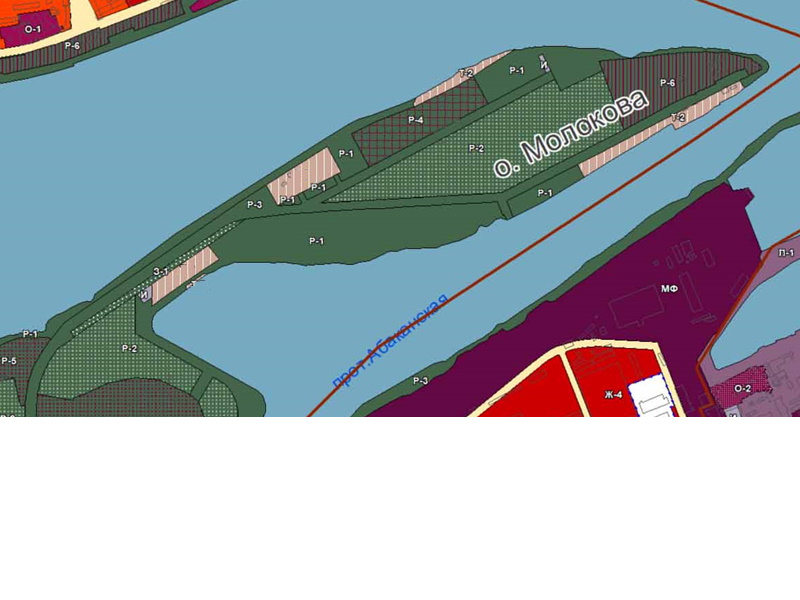 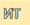 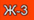 УСЛОВНЫЕ ОБОЗНАЧЕНИЯ ДЛЯ ЦЕЛЕЙ НАСТОЯЩЕГО РЕШЕНИЯ                     Граница изменяемой части материала                               Карты градостроительного зонирования территории городского                                          округа город Красноярск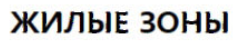 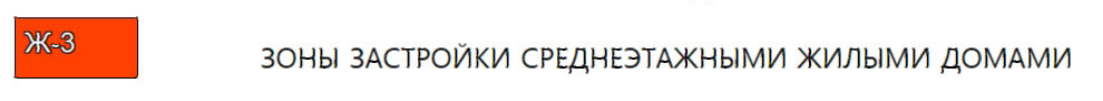 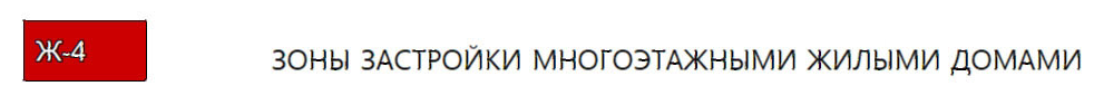 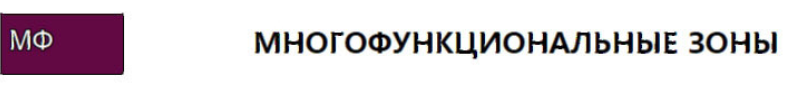 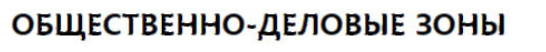 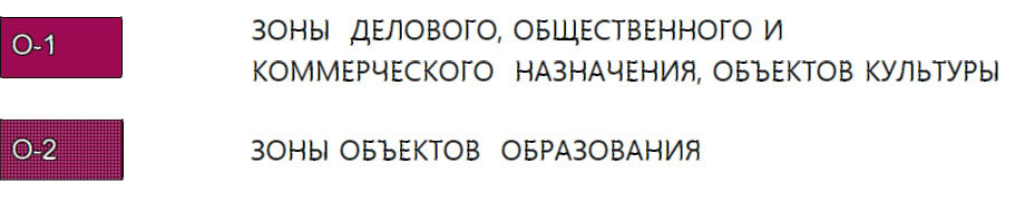 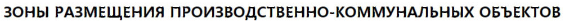 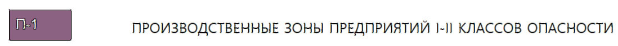 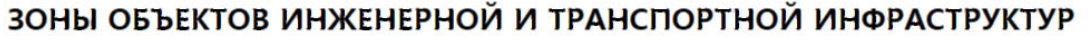 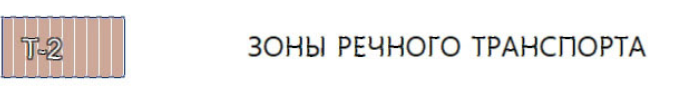 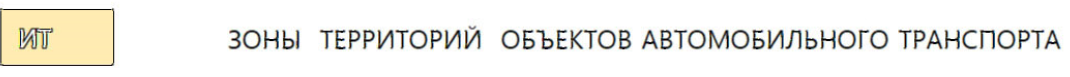 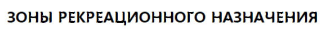 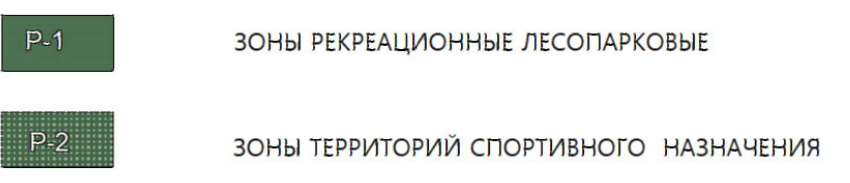 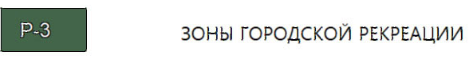 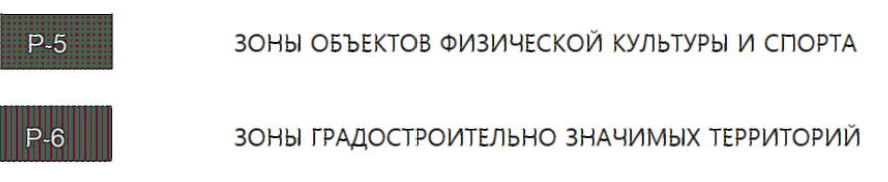 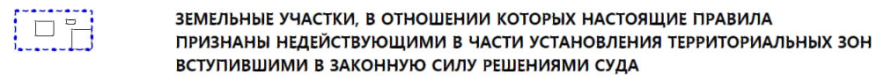                                                                                                             ».